Références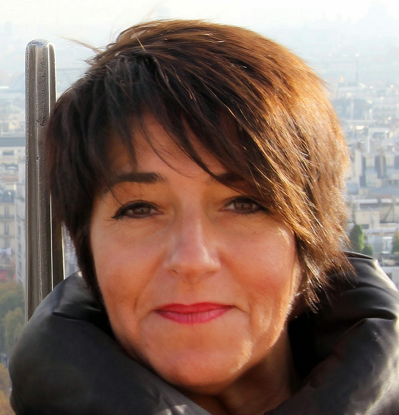 Mme Nora Sheherezade DIRAMERIAN Nationalité : hongroiseNé le 22/11/1964 à Budapest (Hongrie)Permis de conduire BH-1112 Budapest, Lanka u. 19.Portable: +36 30 924 8504Courriel : n.diramerian@yahoo.fr H-1112 Budapest, Lanka u. 19.Portable: +36 30 924 8504Courriel : n.diramerian@yahoo.fr Expériences professionnellesExpériences professionnellesExpériences professionnellesExpériences professionnellesSeptembre 2005 - août 2019Ambassade de France en Hongrie, Service de Coopération et d’Action Culturelle/Institut français en HongrieAssistante au Secrétariat Général  Participation à l’élaboration du budget du fonctionnement général Gestion du fonctionnement général : suivi des contrats avec les fournisseurs, prestataires de service, présentation et comparaison des devis pour les décideursGestion du personnel (congés, médecine de travail, préparation contrats)Préparation et organisation des réunions de service et entretiens pour les décideursIntérim du Secrétaire général en son absenceAmbassade de France en Hongrie, Service de Coopération et d’Action Culturelle/Institut français en HongrieAssistante au Secrétariat Général  Participation à l’élaboration du budget du fonctionnement général Gestion du fonctionnement général : suivi des contrats avec les fournisseurs, prestataires de service, présentation et comparaison des devis pour les décideursGestion du personnel (congés, médecine de travail, préparation contrats)Préparation et organisation des réunions de service et entretiens pour les décideursIntérim du Secrétaire général en son absenceAmbassade de France en Hongrie, Service de Coopération et d’Action Culturelle/Institut français en HongrieAssistante au Secrétariat Général  Participation à l’élaboration du budget du fonctionnement général Gestion du fonctionnement général : suivi des contrats avec les fournisseurs, prestataires de service, présentation et comparaison des devis pour les décideursGestion du personnel (congés, médecine de travail, préparation contrats)Préparation et organisation des réunions de service et entretiens pour les décideursIntérim du Secrétaire général en son absenceMai 2003 -Congé de maternitéCongé de maternitéCongé de maternité1992 aoûtAmbassade de France en Hongrie, Service de Coopération et d’Action Culturelle Assistante auprès de l’Attaché pour la Science et la TechnologieOrganisation du programme des délégations françaises dans le domaine scientifique, technique et de l’enseignement supérieurSuivi du programme scientifique bilatéral „Balaton” (PAI Balaton)Suivi des contacts avec les acteurs de la vie scientifique français et hongrois (ministères techniques, instituts de recherche, établissements de l’enseignement supérieur) organisation des expositions, des conférences et des conférences de presse : p.ex.: "Budapest 2002, European Research Forum" – conférence internationale ayant but de préparer les pays adhérant de l’UE au 6eme PCRD, La science simplement – série des conférences scientifiques pour le grand public Interprétariats et traductions dans différents domaines scientifiquesElaboration de la conception graphique du bulletin bimensuel du service scientifique, participation à la rédactionAmbassade de France en Hongrie, Service de Coopération et d’Action Culturelle Assistante auprès de l’Attaché pour la Science et la TechnologieOrganisation du programme des délégations françaises dans le domaine scientifique, technique et de l’enseignement supérieurSuivi du programme scientifique bilatéral „Balaton” (PAI Balaton)Suivi des contacts avec les acteurs de la vie scientifique français et hongrois (ministères techniques, instituts de recherche, établissements de l’enseignement supérieur) organisation des expositions, des conférences et des conférences de presse : p.ex.: "Budapest 2002, European Research Forum" – conférence internationale ayant but de préparer les pays adhérant de l’UE au 6eme PCRD, La science simplement – série des conférences scientifiques pour le grand public Interprétariats et traductions dans différents domaines scientifiquesElaboration de la conception graphique du bulletin bimensuel du service scientifique, participation à la rédactionAmbassade de France en Hongrie, Service de Coopération et d’Action Culturelle Assistante auprès de l’Attaché pour la Science et la TechnologieOrganisation du programme des délégations françaises dans le domaine scientifique, technique et de l’enseignement supérieurSuivi du programme scientifique bilatéral „Balaton” (PAI Balaton)Suivi des contacts avec les acteurs de la vie scientifique français et hongrois (ministères techniques, instituts de recherche, établissements de l’enseignement supérieur) organisation des expositions, des conférences et des conférences de presse : p.ex.: "Budapest 2002, European Research Forum" – conférence internationale ayant but de préparer les pays adhérant de l’UE au 6eme PCRD, La science simplement – série des conférences scientifiques pour le grand public Interprétariats et traductions dans différents domaines scientifiquesElaboration de la conception graphique du bulletin bimensuel du service scientifique, participation à la rédaction1990-19912x4 mois de séjour linguistique en Suisse, assistante dans un bureau d’architecture Grisch AG. à Zürich2x4 mois de séjour linguistique en Suisse, assistante dans un bureau d’architecture Grisch AG. à Zürich2x4 mois de séjour linguistique en Suisse, assistante dans un bureau d’architecture Grisch AG. à Zürich1982-1984Ambassade d’Irak en HongrieSecrétaire de l’AmbassadeurAmbassade d’Irak en HongrieSecrétaire de l’AmbassadeurAmbassade d’Irak en HongrieSecrétaire de l’AmbassadeurEtudesEtudesEtudesEtudes2004 - 2005Budapest Institute for Graduated and International Studies (BIGIS), Faculté des sciences humaines, Université Corvinus de Budapest, filière “expert en affaires étrangères”Budapest Institute for Graduated and International Studies (BIGIS), Faculté des sciences humaines, Université Corvinus de Budapest, filière “expert en affaires étrangères”Budapest Institute for Graduated and International Studies (BIGIS), Faculté des sciences humaines, Université Corvinus de Budapest, filière “expert en affaires étrangères”1984-1990Faculté des lettres, Université Lóránd Eötvös de Budapest (ELTE BTK)Langue et littérature Française et ArabeFaculté des lettres, Université Lóránd Eötvös de Budapest (ELTE BTK)Langue et littérature Française et ArabeFaculté des lettres, Université Lóránd Eötvös de Budapest (ELTE BTK)Langue et littérature Française et Arabe1978–1982Lycée bilingue Ferenc Kölcsey de Budapest, Filière françaiseLycée bilingue Ferenc Kölcsey de Budapest, Filière françaiseLycée bilingue Ferenc Kölcsey de Budapest, Filière françaiseFormations diversesFormations diversesFormations diversesFormations diversesMai 2015Formation du Ministère des affaires étrangères français de 2 jours « Journées du Réseau Comptable Régional » formation des agents des EAF (Institut français de Izmir, Turquie)Formation du Ministère des affaires étrangères français de 2 jours « Journées du Réseau Comptable Régional » formation des agents des EAF (Institut français de Izmir, Turquie)Formation du Ministère des affaires étrangères français de 2 jours « Journées du Réseau Comptable Régional » formation des agents des EAF (Institut français de Izmir, Turquie)Novembre 2008Formation du Ministère des affaires étrangères français de 2 semaines à l’Institut de formation des affaires administratives et consulaires (IFAAC à Nantes) : gestion et comptabilité des ambassades.Formation du Ministère des affaires étrangères français de 2 semaines à l’Institut de formation des affaires administratives et consulaires (IFAAC à Nantes) : gestion et comptabilité des ambassades.Formation du Ministère des affaires étrangères français de 2 semaines à l’Institut de formation des affaires administratives et consulaires (IFAAC à Nantes) : gestion et comptabilité des ambassades.Juin 2001Stage de 2 semaines en France (Paris, Lyon) pour connaître l’organisation des Ministères des Affaires étrangères, de la Culture et de la Communication (vie culturelle française, gestion des programmes, fonctionnement et l’administration des médias)Stage de 2 semaines en France (Paris, Lyon) pour connaître l’organisation des Ministères des Affaires étrangères, de la Culture et de la Communication (vie culturelle française, gestion des programmes, fonctionnement et l’administration des médias)Stage de 2 semaines en France (Paris, Lyon) pour connaître l’organisation des Ministères des Affaires étrangères, de la Culture et de la Communication (vie culturelle française, gestion des programmes, fonctionnement et l’administration des médias)19942 mois de stage à la Radio Bridge à Budapest (pour connaître le fonctionnement d’une radio commerciale)2 mois de stage à la Radio Bridge à Budapest (pour connaître le fonctionnement d’une radio commerciale)2 mois de stage à la Radio Bridge à Budapest (pour connaître le fonctionnement d’une radio commerciale)1993Formation de la Chambre de Commerce et d’Industrie de Paris organisée à l’Institut Français de Budapest (gestion de l’entreprise)Formation de la Chambre de Commerce et d’Industrie de Paris organisée à l’Institut Français de Budapest (gestion de l’entreprise)Formation de la Chambre de Commerce et d’Industrie de Paris organisée à l’Institut Français de Budapest (gestion de l’entreprise)Connaissances informatiquesConnaissances informatiquesConnaissances informatiquesConnaissances informatiquesApplication bureautique (Microsoft Office)InternetLogiciel de comptabilité des EAFApplication bureautique (Microsoft Office)InternetLogiciel de comptabilité des EAFApplication bureautique (Microsoft Office)InternetLogiciel de comptabilité des EAFLanguesLanguesLanguesLanguesHongrois – langue maternelleFrançais – lu, parlé, écritArabe – parléAnglais – connaissance de baseHongrois – langue maternelleFrançais – lu, parlé, écritArabe – parléAnglais – connaissance de baseHongrois – langue maternelleFrançais – lu, parlé, écritArabe – parléAnglais – connaissance de baseHobbyHobbyHobbyHobbyVoyage, sport, musiqueVoyage, sport, musiqueVoyage, sport, musiqueSur demande